                                                   УКРАЇНА             ІРШАВСЬКА  МІСЬКА   РАДА  ЗАКАРПАТСЬКОЇ  ОБЛАСТІ   БРІДСЬКИЙ ЗАКЛАД  ЗАГАЛЬНОЇ  СЕРЕДНЬОЇ  ОСВІТИ  І-ІІІ  СТУПЕНІВ                                                    Н А К А З23.10.2023 року                                                                    №  122Про підсумки тематичного контролю «Гармонійний розвиток усіх видів мовленнєвої діяльності, формування комунікативних умінь  здобувачів освіти початкової ланки закладу освіти  на уроках української мови».      Відповідно до річного плану роботи закладу освіти на 2023-2024 навчальний рік протягом жовтня місяця 2024 року в закладі освіти І ступеня проведено тематичний контроль «Гармонійний розвиток усіх видів мовленнєвої діяльності, формування комунікативних умінь  здобувачів освіти початкової ланки закладу освіти  на уроках української мови». Необхідність формування мовленнєвої компетентності чітко визначена  в Державному стандарті початкової загальної освіти, у навчальній програмі з української мови для 1 – 4 -х класів.  В державних вимогах до результатів мовної освіти молодших школярів робиться акцент на застосуванні мовленнєвих, комунікативних знань, умінь і навичок у мовленнєвій практиці з метою адаптації школярів до соціального середовища; «метою вивчення української мови є формування в учнів комунікативної компетентності шляхом засвоєння доступного і необхідного обсягу знань з мови навчання, опанування всіх видів мовленнєвої діяльності та набуття певного соціального досвіду». Одним з компонентів комунікативної компетентності є мовленнєва компетентність. Комунікативна компетентність — необхідна умова життєтворчості кожного учня.Розвиток мовлення у здобувачів освіти – це процес оволодіння рідною мовою, уміння користуватися нею як засобом пізнання навколишнього світу, засвоєння досвіду, набутого людством. Тому одним із основних завдань сучасної школи є формування мовленнєвої компетентності учнів: здатності слухати й відтворювати інформацію, читати й розуміти текст, вести діалог, брати участь у дискусіях, переконувати й доводити свою точку зору, висловлювати власні думки, міркування, погляди в усній і писемній формах офлайн та онлайн.Із огляду на поставлене завдання, метою роботи вчителів початкових класів має  бути допомога школярам усвідомити, що вони повинні говорити і писати зрозуміло для інших, що є спеціальні правила, яких необхідно дотримуватись. Тому традиційних знань із фонетики  та граматики недостатньо, щоб повноцінно користуватися мовою як засобом спілкування. Для цього слід знати і застосовувати в мовленні найважливіші соціальні, ситуативні та контекстуальні правила. Діють норми комунікативної компетенції: що саме, де, коли, як говорять і мають говорити люди в певних ситуаціях.Усне мовлення учні опановують раніше, ніж  писемне через  потребу  спілкування. Формування мовленнєвої  компетентності - не стихійний, а постійно керований  педагогом  процес. На уроках української мови  вчителі створюють якісне мовленнєве середовище; організовують  такі мовленнєві ситуації, які визначають позитивну мотивацію мовлення учнів, розвивають їхні інтереси, в наслідок чого учні засвоюють нові слова, синтаксичні конструкції, формують культуру мовлення.На кожному занятті здійснюється реальне (природне) аудіювання. Навчаючи слухати і розуміти текст на уроках української мови, привчають дітей визначати мету аудіювання. Це мотивує дітей, викликають інтерес, заохочення до роботи .Щоб сформувати навички говоріння (побудова діалогічних та монологічних висловлювань), вчителі створюють ситуації, що спонукають дитину висловлювати власну думку: дайте відповідь на поставлене запитання;  побудуйте діалог за зразком чи  малюнком; прокоментуйте життєву ситуацію; складіть текст-опис, розповідь, міркування; усно перекажіть прочитане; «намалюйте» словами  тощо. Обов’язок вчителя полягає в тому, щоб навчити дітей будувати монолог так, щоб він був зрозумілий будь-якому слухачеві. Тому монологічне мовлення повинно бути змістовним, логічним, точним, багатим на засоби мовлення, виразним, правильним.  Процес формування в учнів монологічного мовлення, як і діалогічного, починається в 1 класі (вчителі Огарь Марія Василівна, Совтан Марина Михайлівна) з  переказу невеликих сюжетних текстів букварного типу, складання монологічних висловлювань на основі почутого тексту з опорою на початок, ілюстрацію, серію малюнків. У 2 класі ( вчителі Білунка Наталія Павлівна, Вовканич Оксана Юріївна) продовжується  формування у здобувачів освіти  вміння усно переказувати прослуханий чи прочитаний текст, а також розвивається уміння будувати усні твори на основі власних спостережень, подій з власного життя з опорою на ілюстрації, складові частини тексту, план.     У 3 - 4 класах , вчителі Варваринець Наталія Юріївна, Симчера Ірина Іванівна, Химинець Людмила Михаййлвна, Певнева Олеся Михайлівна розвивають і вдосконалюють монологічне мовлення учнів. Навчають переказувати текст детально та вибірково, поступово вилучаючи ілюстрації, малюнки. Це можуть бути не тільки тексти-розповіді, а й описи та міркування. Закріплюють вміння виражати своє ставлення до предмета висловлювання..  Формування мовленнєвої компетентності є більш ефективним в   ігрових формах роботи, які невимушено  спонукають учнів до побудови діалогічних і монологічних висловлювань, дають можливість підвищити активність учнів, залучити пасивних до творчої розумової діяльності. У дітей виробляється звичка зосереджуватись, працювати вдумливо, самостійно, розвивається увага, пам'ять, мислення.  На уроках української мови ефективними є такі ігрові вправи: « Чарівна квітка», «Віночок словечок» , «Знайди помилку», «Веселкова скарбничка», «Дзвінок другові», «Продовж речення», «Впіймай звук», «Хто це? Що це?» , «Заміни одним словом» та інші.                Вдале поєднання сучасних інноваційних педагогічних технологій на уроках української мови та читання сприяє розвитку критичного мислення учнів, дає змогу розвивати творчі здібності, перетворює учнів на активних суб’єктів навчальної діяльності, підвищує не лише мотивацію до процесу здобуття знань, але й відповідальність за результати цієї діяльності, сприяє формуванню мовленнєвої компетентності молодших школярів. Серед інноваційних технологій навчання вчителі початкових класів використовують методики «Незакінчене речення», «Мікрофон», «Крісло автора», «Міні ажурна пилка», «Мозковий штурм», робота в групах, парах, «Мозаїка». «Навчаючись, вчуся», «Творчі хвилинки» та багато інших.Ефективно читати – це означає читати швидко, розуміти прочитане, запам’ятовувати.  На початковому етапі опанування навичок правильного й досить швидкого читання  варто звернути увагу на постановку дихання та розвиток артикуляції. Багато здобувачів освіти 1 класу не вміють регулювати дихання, під час читання захлинаються, роблять вдих посеред слова, гублять закінчення слова чи кінець речення. Часто спостерігається недостатня розвиненість артикуляції для чіткої вимови окремих звуків та сполучень із ними. Для  подолання таких недоліків,  вчителі 1 класів Огарь М.В. та Совтан М.М. практикують  дихальні вправи, промовляння скоромовок, чистомовок, вимову складів із чергуванням звуків у різному темпі. Під час читання тексту дітям трапляються важкі слова, в такому випадку   проводять словникову роботу, добирають до «словничка» важкі для читання й  усвідомлення слова, записують їх на дошці або на картках, проєктують на екран, розбирають разом із учнями, дають змогу прочитати їх кілька разів уголос.Щоб вивчення рідної мови, розвиток мовлення учнів стали цікавим і зрозумілим для дитини процесом, організовують різнопланові тематичні виховні заходи.  Маю глибоке переконання, що лише вдале поєднання сучасних інноваційних педагогічних технологій на уроках української мови та читання сприяє розвитку критичного мислення учнів, дає змогу розвивати творчі здібності, перетворює учнів на активних суб’єктів навчальної діяльності, підвищує не лише мотивацію до процесу здобуття знань, але й відповідальність за результати цієї діяльності, сприяє формуванню мовленнєвої компетентності молодших школярів.  Виходячи з вищенаведеного,НАКАЗУЮ:1.Учителям початкових класів Огарь Марії Василівні, Совтан Марині Михайлівні, Білунці Наталії Павлівні, Вовканич Оксані Юріївні, Варваринець Наталії Юріївні, Симчері Ірині Іванівні, Химинець Людмилі Михайлівні, Певневі Олесі Михайлівні.1.1. Продовжувати розвивати ключові компетентності мовної освітньої галузі, проводити освітній процес за наскрізними лініями.1.2. Використовувати в освітньому процесі технології, що забезпечують його результативність: ігрові технології, технологію особистісно орієнтованого навчання, технологію колективного способу навчання, інтерактивні технології та різні типи уроків, в тому числі нестандартні.1.3.Розвивати усне та писемне мовлення школярів шляхом заохочення їх записувати свої думки, враження, писати про те, що їх хвилює. При цьому необхідно вчити школярів  грамотності письма, каліграфії. 1.4. Більше уваги приділяти засвоєнню слів, вимову й написання яких школярі мають запам’ятати.1.5. Приділити більше уваги дітям з початковим рівнем навчання, розробляти індивідуальні вправи.2. Керівнику  методичного об’єднання вчителів початкових класів Совтан Марині Михайлівні розглянути на засіданні методичного об’єднання питання  «Гармонійний розвиток усіх видів мовленнєвої діяльності, формування комунікативних умінь  здобувачів освіти початкової ланки закладу освіти  на уроках української мови».3. Контроль за виконанням даного наказу залишаю за собою.                           Керівник закладу освіти                         Наталія ГАЛІНСЬКАЗ наказом ознайомлені:Огарь М.В.______                                   Совтан М.М._________Білунка Н.П.________                            Вовканич О.Ю.________Варваринець Н.Ю._________                Симчера І.І.___________Химинець Л.М.___________                 Певнева О.М.__________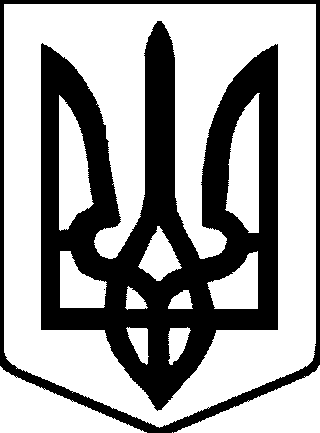 